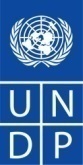 United Nations Development ProgrammeRiyadh, Saudi ArabiaMeeting of the Local Project Appraisal CommitteeOn Operational Excellence in RCJY Phase 1RC Meeting Room, 5 April 2015, 1:00pm – 2:00pmSubject: Approval of the Project Document “Operational Excellence in RCJY PH1”Attendees:  Firas Gharaibeh, DRR, UNDPMayssam Tamim, ARR, UNDPAsim Salah, Senior Programme Associate, UNDPHaifa Al Mogrin, Programme Analyst, UNDPLaura Bashraheel, PR and Knowledge Management AssistantEng. Mohammed Al Quhtani, RCJYEng. Abdullah Al Subaih, RCJYChair: ARR Mayssam Tamim Record of discussions:Mr. Gharaibeh welcome visitorsMs. Tamim welcomed all participants and presented the main concepts of the Project Document “SAU10-90112 Operational Excellence in RCJY PH1”. She emphasized that the main goal of the project is to build capacity for RCJY, rather than bring in a consultant for this aim. Ms. Tamim added that the Consultant Mr. Victor Egan, who is arriving to Saudi Arabia on 11 April, had identified a new Risk Log, including potential risks, including that of terrorist attacks. Finally, she noted that the project was complying with the new UNDP Project Document checklist. Eng. Abdullah Al Subaih informed participants of RCJY agreement with the proposed Project Document,Ms. Tamim promised to send PD for signature, as well as contract for Mr. Egan (consultant) and letter requesting cost-sharing by next day. 